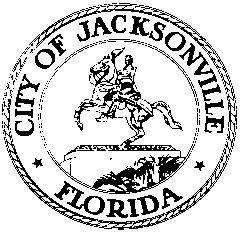 OFFICE OF THE CITY COUNCILCHERYL L. BROWN					 117 WEST DUVAL STREET, DIRECTOR						 	 4TH FLOOR, CITY HALL OFFICE (904) 630-1452						 FAX (904) 630-2906								 E-MAIL: CLBROWN@coj.netAD HOC REFERENDUM FISCAL IMPACT ESTIMATE COMMITTEE FOR ORDINANCES 2014-151-E AND 2014-681-EMEETING NOTICE – DECEMBER 18, 2014Notice is hereby given that the Ad Hoc Referendum Fiscal Impact Estimate Committee mandated by provision of City Charter Section 18.05(k) to estimate the potential fiscal impact of the Charter amendment to impose a residency requirement on all employees  and appointees of the City of Jacksonville, its constitutional officers and independent authorities as authorized by Ordinance 2014-151-E (and subsequently amended by Ordinance 2014-681-E) will meet on Thursday, December 18, 2014 at 10:00 a.m. in City Council Conference Room B to begin its deliberations.All interested parties are invited to attend.cc:	Council Members/StaffCheryl Brown, DirectorDana Farris, Chief, Legislative Services DivisionCarol Owens, Assistant Chief, Legislative Services DivisionJeff Clements, Chief of ResearchKirk Sherman, Council AuditorOffice of the General CounselCityC@coj.netPosted Notice Board – 1st Floor City HallPosted Meeting – City Council CalendarElectronic Notification – 1st Floor City HallPosting to Public Notices – City Council Web PageMedia BoxFile CopyPosted 12.8.14	  5:00 p.m.Jeff Clements, City Council Research